I Z J A V AIzjavljujemo da ćemo postupak javne nabave koji sufinancira Fond za zaštitu okoliša i energetsku učinkovitost provesti sukladno odredbama Zakona o javnoj nabavi („Narodne novine“ broj: 120/16) i pozitivnim propisima Republike Hrvatske.U _______________, _____________2017.g.Gradonačelnik/NačelnikIme Prezime____________________________(pečat i potpis odgovorne osobe)M.P.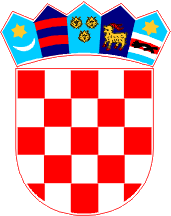 REPUBLIKA HRVATSKAXXXX ŽUPANIJANAZIV JLSGRADONAČELNIK/NAČELNIKPrilog 3.